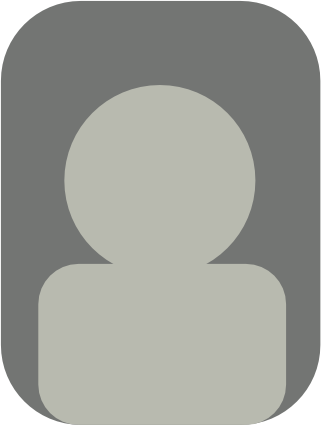 KurzbeschreibungHier zählen Sie ihre Fähigkeiten und Eigenschaften auf.AusbildungBeruflicher Werdegangvon – bisAusbildungsstätte, OrtAbschlussTätigkeitenvon – bisFirmaTätigkeitenvon – bisAusbildungsstätte, OrtAbschlussTätigkeitenvon – bisFirmaTätigkeitenvon – bisAusbildungsstätte, OrtAbschlussTätigkeitenvon – bisFirmaTätigkeitenvon – bisAusbildungsstätte, OrtAbschlussTätigkeitenvon – bisFirmaTätigkeitenSprachenStärkenDeutsch •••••Photoshop•••••Englisch••••Wordpress••••Spanisch••••HTML••••Italienisch•••InDesign•••